FOTODOKUMENTACIJA - GRAČAC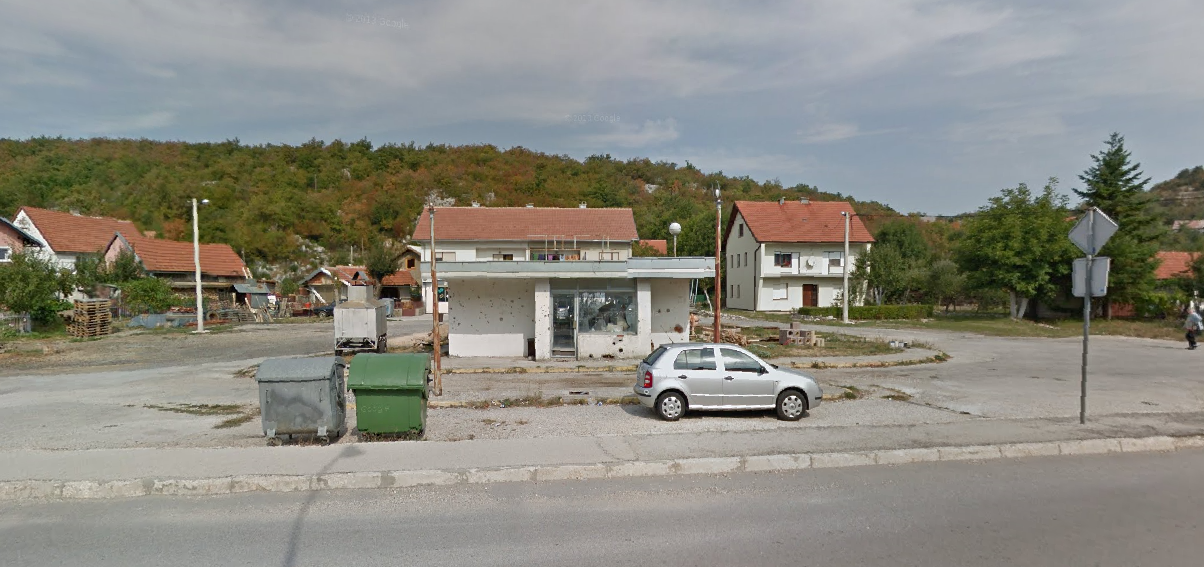 